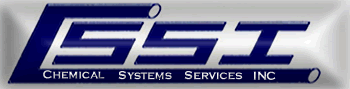 a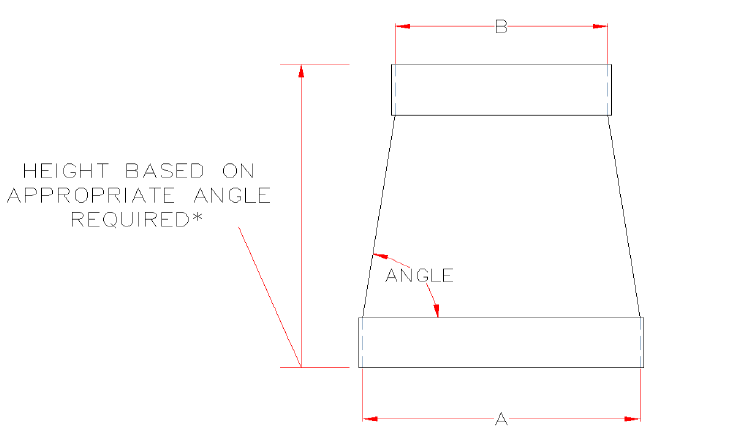 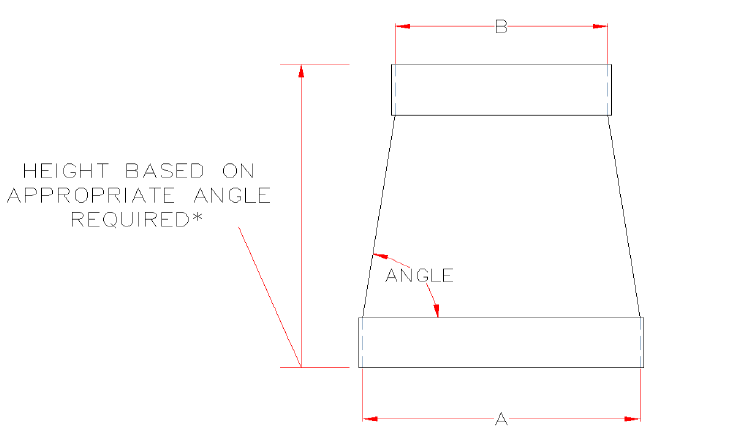 